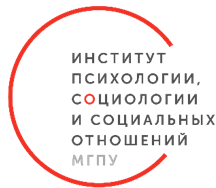 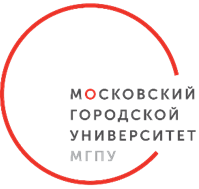 ДЕПАРТАМЕНТ ОБРАЗОВАНИЯ И НАУКИ ГОРОДА МОСКВЫГосударственное автономное образовательное учреждение высшего образования города Москвы«МОСКОВСКИЙ ГОРОДСКОЙ ПЕДАГОГИЧЕСКИЙ УНИВЕРСИТЕТ»ИНСТИТУТ ПСИХОЛОГИИ, СОЦИОЛОГИИ И СОЦИАЛЬНЫХ ОТНОШЕНИЙВЛАДИМИРСКИЙ ГОСУДАРСТВЕННЫЙ УНИВЕРСИТЕТ им. А. Г. и Н. Г. СТОЛЕТОВЫХПедагогический институтФГОУ ВО СМОЛЕНСКИЙ ГОСУДАРСТВЕННЫЙ УНИВЕРСИТЕТАРМЯНСКИЙ ГОСУДАРСТВЕННЫЙ ПЕДАГОГИЧЕСКИЙ УНИВЕРСИТЕТ им. Х.АБОВЯНАРОССИЙСКО-АРМЯНСКИЙ УНИВЕРСИТЕТБЕЛОРУССКИЙ ГОСУДАРСТВЕННЫЙ УНИВЕРСИТЕТ им. Я.КупалыСЯМЫНЬСКИЙ УНИВЕРСИТЕТ (КИТАЙ) Институт иностранных языковIII МЕЖДУНАРОДНАЯ СТУДЕНЧЕСКАЯ НАУЧНО-ПРАКТИЧЕСКАЯ КОНФЕРЕНЦИЯ«Актуальные проблемы личности, образования и общества в контексте социально-гуманитарных наук»ПРОГРАММАIII МЕЖДУНАРОДНОЙ СТУДЕНЧЕСКОЙ НАУЧНО-ПРАКТИЧЕСКОЙ КОНФЕРЕНЦИИ«Актуальные проблемы личности, образования и общества в контексте социально-гуманитарных наук»Начало работы конференции: 20 февраля 2020 года в 11 часовАктовый зал, 5 этажРегистрация: 10.30 – 11.00Регламент выступлений:на пленарном заседании – до 10 минутна секционных заседаниях – 5 - 7 минутв прениях – до 5 минутПриветственное словоЗаслуженный учитель Российской Федерации, Почётный работник высшего профессионального образования Российской Федерации. Лауреат премии Президента Российской Федерации в области образования, лауреат премии Правительства Российской Федерации в области образования, Заслуженный работник высшей школы Российской Федерации, почетный профессор МГПУ, директора ИПССО, доктора психологических наук, профессораРомановой Евгении СергеевныПЛЕНАРНОЕ ЗАСЕДАНИЕБеляева Ольга Геннадьевна. Роль временной перспективы в личностном и профессиональном самоопределении подростков с интеллектуальной недостаточностью. ГАОУ ВО МГПУ, ИПССО, аспирантура, 2 год обучения. Москва, Россия. Научный руководитель: д. биол. н, проф. Коган Б. М.Жуматий Екатерина Сергеевна. Виртуальная коммуникация как фактор социализации подрастающего поколения. РГУ им. А.Н. Косыгина, 3 курс, Москва, Россия. Научный руководитель: Медведева Г. И.Клементьев Александр Александрович. Использование деревьев решений для прогнозирования вероятности успешной защиты диссертации. ИПССО, ГАОУ ВО МГПУ, аспирантура, 1 курс, Москва, Россия. Научный руководитель: д. социол. н., доц. Фролова Ю.С.Криворучкина Елена Анатольевна. Социально-педагогические аспекты в мобильных играх для дошкольника. Смоленский государственный университет, аспирантура. Научный руководитель: д. пед. н., проф. Налётова Н.Ю.Мошак Ирина Федоровна. Влияние школьной тревожности на формирование активной жизненной позиции у старшеклассников. ИПССО, ГАОУ ВО МГПУ, аспирант, 2 год обучения, Москва, Россия. Научный руководитель: к.пс.н., доцент Абушкин Б.М.Нескородева Екатерина Петровна. Социальная медиация как средство разрешения конфликтов на местном уровне. ИПССО, ГАОУ ВО МГПУ, аспирантура, Москва, Россия. Научный руководитель: д-р социол. н., доц. Рычихина Э.Н.Щеткина Мария Александровна. Особенности управления социальной работой. ИПССО, ГАОУ ВО МГПУ, аспирантура, Москва, Россия. Научный руководитель: д-р социол. н., доц. Рычихина Э.Н.СЕКЦИЯ 1. Актуальные проблемы личности в контексте социально-гуманитарных наукРуководитель: д. пс. н., проф. Шилова Т.А., канд. пс. н., доц. Львова С.В.Damian John Pritchett. Ways to overcome personal psychological barriers in the process of learning a foreign language.  an external student of WAUF Program of UWA, Perth, Australia. Jeantine Van Gemund   a protocol officer of the International Department of University of Western Australia.Адамиа Этери Резоевна. Порядок рождения сиблингов как фактор развития личности. ИПССО, ГАОУ ВО МГПУ, магистратура, 2 курс, Москва, Россия. Научный руководитель: канд. психол. н. доц., Иванцов O.B.Азизов Игорь Ринатович. Роль физической культуры и спорта в формировании личности московской молодёжи. ИПССО, ГАОУ ВО МГПУ, 4 курс, Москва, Россия. Научный руководитель: канд. философ. н., ст. науч. сотрудник Лигай Л. Г.Алимерзоева Сильвия Айдемировна. Психологические особенности беременной женщины в разные фазы пренатального периода. ИПССО, ГАОУ ВО МГПУ, 4 курс, Москва, Россия. Научный руководитель: канд. психол. н., доц. Львова. С.В.Афанасьева Александра Алексеевна. Изучение удовлетворенности профессиональным самоопределением студентов 1-го курса. Смоленский государственный университет, 2 курс, Смоленск, Россия. Научный руководитель канд. пед. н., доц. Тимакова А.Ю.Бадаева Дарья Дмитриевна. Исследование психологического климата в семье, воспитывающей ребенка с ОВЗ. ИПССО, ГАОУ ВО МГПУ, магистратура, 2 курс, Москва, Россия. Научный руководитель: канд. пед. наук, доц. Фанина Е.Н.Байрамова Севда Фуадовна. Психологические условия формирования самостоятельности у детей младшего школьного возраста. Государственное бюджетное профессиональное образовательное учреждение города Москвы "Педагогический колледж № 10". Москва, Россия. Научный руководитель: Васильева И. Б.Банников Иван Андреевич. Копинг-стратегии девиантных подростков. ГАОУ ВО МГПУ, ИПССО, магистратура, 2 курс. Москва, Россия. Научный руководитель: д. биол. н, проф. Коган Б.М.Бархатов Ярослав Сергеевич. Актуальные аспекты исследования склонности к риску у курсантов-пограничников. ГОУ «Институт пограничной службы Республики Беларусь», 3 курс, Минск, Республика Беларусь. Научный руководитель: канд. психол. н., доц. Сутович Е.И.Безносюк Игорь Андреевич. Особенности мотивационного профиля у подростков с ОВЗ. ИПССО, ГАОУ ВО МГПУ, 4 курс, Москва, Россия. Научный руководитель: канд. психол. н., доц. Львова. С.В.Брагина Екатерина Алексеевна. Групповое психологическое консультирование с младшими подростками, испытывающими трудности в адаптации при переходе в среднее звено. ВлГУ ПИ, 4 курс, Владимир, Россия. Научный руководитель: канд. психол. н., доц. Сорокина И. Р.Бращин Сергей Борисович. Взаимодействие школы и семьи в вопросах гармоничного развития личности подростка. ИПССО, ГАОУ ВО МГПУ, магистратура, 2 курс, Москва, Россия. Научный руководитель: канд. психол. н., доц. Макшанцева Л.В.Букина Анастасия Витальевна. Влияние двигательного дефицита на познавательную активность дошкольников. ИППО, ГАОУ ВО МГПУ, магистратура, 2 курс, Москва, Россия. Научный руководитель: д-р пед. н., проф. Козлова С. А.Галенко Ольга Дмитриевна. Интеллектуальное сообщество как способ развития личностных качеств. ИПССО, ГАОУ ВО МГПУ, магистратура, 1 курс, Москва, Россия. Научный руководитель: д. биол. н., проф. Коган Б. М.Галкина Анна Владимировна. Психолого-педагогическая работа по развитию самооценки младших школьников в учебной деятельности. ИПССО, ГАОУ ВО МГПУ, магистратура, 2 курс Москва, Россия. Научный руководитель: канд. психол. н., доц. Пономарева Е.А.Горилко Мария Олеговна. Развитие учебной мотивации у детей младшего школьного возраста с задержкой психического развития. ИПССО, ГАОУ ВО МГПУ, 1 курс магистратуры, Москва, Россия. Научный руководитель: канд. психол. н., доц. Клепцова Е.Ю.Горячева Наталья Владиславовна. Проблемы профессионального выбора в подростковом возрасте. ИПССО, ГАОУ ВО МГПУ, магистратура, 1 курс, Москва, Россия. Научный руководитель: канд. психол. н., доц. Свистунова Е.В.Громова Анастасия Анатольевна. Эффективность социальной реабилитации лиц с психическими расстройствами в психоневрологическом интернате. ГБПОУ КПСР ДТСЗН, 4 курс. Москва, Россия. Научный руководитель: канд. социол. наук, доц. Карпунина А. В.Гукова Анна Дмитриевна. Психологические основы работы с людьми пожилого возраста. ИПССО, ГАОУ ВО МГПУ, магистратура, 1 курс, Москва, Россия. Научный руководитель: канд. психол. н., доц. Клепцова Е.Ю.Гуркина Ксения Игоревна. Психологическое сопровождение военнослужащих во время прохождения службы. ИПССО, ГАОУ ВО МГПУ, 1 курс, Москва, Россия. Научный руководитель: канд. истор. н., проф. Тютченко А.М.Гусейнова Зулейха Исмаиловна. Кризис идентичности подростков. ИПиУ, ГАОУ ВО МГПУ, 2 курс, Москва, Россия. Научный руководитель: канд. психол. н., доц. Рассказова А.Л.Дмитренко Анна Сергеевна. Конфликтогенная культура в структуре профессиональной деятельности специалиста. АНО ВО «Московский гуманитарный институт», 4 курс, Москва, Россия. Научный руководитель: канд. пед. н., Сыкеева И.Н.Елисейкина Екатерина Алексеевна. Совместимость в контактных видах спорта. ИПССО, ГАОУ ВО МГПУ, магистратура, 2 курс, Москва, Россия. Научный руководитель: д. психол. н., проф. Толстикова С. Н.Елькина Ольга Сергеевна. Уровень притязаний и методики его измерения у младших школьников. ИПССО, ГАОУ ВО МГПУ, магистратура, 1 курс, Москва, Россия. Научный руководитель: канд. психол. н., доц. Клепцова Е.Ю.Жилина Юлия Александровна. Исследование агрессивных проявлений в поведении несовершеннолетних. ИПССО, ГАОУ ВО МГПУ, магистратура, 2 курс, Москва, Россия. Научный руководитель: канд. ист. н., проф. Тютченко А. М.Жилякова Нина Анатольевна. Автономность личности как личностный ресурс. ИПССО, ГАОУ ВО МГПУ, магистратура, 2 курс, Москва, Россия. Научный руководитель: канд. психол. н., доц. Макшанцева Л.В.Захарова Елизавета Петровна. Психологические особенности самоопределения личности старшеклассников. ИПССО, ГАОУ ВО МГПУ, магистратура, 2 курс, Москва, Россия. Научный руководитель: канд. психол. н., доц. Набатникова Л.П.Зуева Ирина Владимировна. Особенности социализации одарённых детей. ГАОУ ВО МГПУ, ИПССО, магистратура, 2 курс, Москва, Россия. Научный руководитель д. психол. н., проф. Бершедова Л.И.Иванова Анастасия Викторовна. Конфликты в среде детей младшего школьного возраста как социально-педагогический феномен. ВлГУ им. А.Г. и Н.Г. Столетовых, 3 курс, Владимир, Россия. Научный руководитель: канд. психол. н, доц. Сорокина И. Р.Калашян Нелли Арменовна. Взаимосвязь интеллектуального развития школьников с социально- психологической дезадаптацией. ИПССО, ГАОУ ВО МГПУ, магистратура, 2 курс, Москва, Россия. Научный руководитель: д. пед. н., проф. Кремнева Т.Л.Киселева Анастасия Викторовна. Актуальные проблемы спортивной психологии. ИПССО, ГАОУ ВО МГПУ, магистратура, Москва, Россия. Научный руководитель: д. психол. н., проф. Толстикова С.Н.Кравцун Александра Сергеевна. Развитие личности старшего дошкольника посредством коммуникативных тренингов. ИПССО, ГАОУ ВО МГПУ, магистратура, 2 курс, Москва, Россия. Научный руководитель: канд. психол. н., доц. Пономарева Е.А.Кудрявцева Юлия Фаруковна. Представление о психологическом благополучии в пожилом возрасте. ИПССО, ГАОУ ВО МГПУ, магистратура, 1 курс, Москва, Россия. Научный руководитель: канд. психол. н., доц. Свистунова Е.В.Лапина Алла Олеговна. Эмоциональный интеллект и его роль в развитии карьеры молодого специалиста. ИПССО, ГАОУ ВО МГПУ, 4 курс, Москва, Россия. Научный руководитель: канд. психол. н., доц. Овчаренко Л.Ю.Лапкина Марина Юрьевна. Роль игры в развитии познавательной деятельности детей. АНО ВО «Московский гуманитарный институт», 3 курс, Москва, Россия. Научный руководитель: канд. пед. н. Положевец Е.В.Лоскутова Алина Вадимовна. Фигура психолога в системе тренер-родитель-спортсмен. ИПССО, ГАОУ ВО МГПУ, магистратура, 2 курс, Москва, Россия. Научный руководитель: канд. психол. н., доц. Иванцов О. В.Марясевская Светлана Евгеньевна. Социальные и психологические факторы формирование суицидального типа личности. ИПССО, ГАОУ ВО МГПУ, 4 курс, Москва, Россия. Научный руководитель: канд. ист. н., доц. Ткаченко А.В.Матренок Сергей Васильевич. Особенности общения современных подростков. ГАОУ ВО МГПУ, ИПССО, магистратура, 2 курс, Москва, Россия. Научный руководитель д. психол. н., проф. Бершедова Л.И.Матвеева Софья Геннадьевна. Роль среды в обучении детей с расстройством аутистического спектра навыкам игры. ИПССО, ГАОУ ВО МГПУ, магистратура, 2 курс, Москва, Россия. Научный руководитель: д. биол. н., проф. Коган Б. М.Матюхина Юлия Петровна. К вопросу о психологическом консультировании подростков, имеющих низкий социометрический статус.  ВлГУ им. А.Г. и Н.Г. Столетовых, 4 курс, Владимир, Россия. Научный руководитель: канд. психол. н, доц. Сорокина И. Р.Моисейкина Дарья Кирилловна. Развитие самостоятельности у детей младшего школьного возраста. ГБПОУ города Москвы «Педагогический колледж № 10». Научный руководитель: Васильева И.Б.Молчева Елена Алексеевна. Развитие страха публичного выступления в детском возрасте. причины и способы предотвращения. ИЦО, ГАОУ ВО МГПУ, 2 курс, Москва, Россия. Научный руководитель: канд. психол. н., доц. Клепцова Е. Ю.Морозова Елена Саввична. Актерские техники Михаила Чехова в психодраме. ГАОУ ВО МГПУ, магистратура, 1 курс, Москва, Россия. Научный руководитель: канд. психол. н., доц. Клепцова Е.Ю.Назарова Елена Александровна. Психологическое консультирование в период беременности. ИПССО, ГАОУ ВО МГПУ, магистратура, 2 курс Москва, Россия. Научный руководитель: канд. психол. н., доц. Тюков А.А.Николаева Екатерина Васильевна. Консультативно - психологическое сопровождение семей воспитывающих детей с особыми образовательными потребностями. ИПССО, ГАОУ ВО МГПУ, магистратура, 2 курс, Москва, Россия. Научный руководитель: канд. психол. н., доц. Макшанцева Л. В.Новичкова Анастасия Александровна. Характеристика личностных особенностей детей дошкольного возраста с общим недоразвитием речи. ИПССО, ГАОУ ВО МГПУ, 1 курс магистратуры, Москва, Россия. Научный руководитель: канд. психол. н., доц. Клепцова Е.Ю.Павлюкова Анастасия Валерьевна. Уровень субъективного ощущения одиночества у старших подростков. Гомельский государственный университет им. Франциска Скорины, магистрант, г. Гомель, Беларусь. Научный руководитель: канд. психол. н., доц. Щекудова С.С.Подмагурская Елена Геннадьевна. Психологические особенности подготовки спортсмена – сверхмарафонца. ИПССО, ГАОУ ВО МГПУ, 1 курс, Москва, Россия. Научный руководитель: доц. Клепцова Е.Ю.Рожнова Анна Сергеевна. Особенности межличностных отношений подростков, находящихся в «группе риска». ВлГУ им. Столетовых, 4 курс, Владимир, Россия. Научный руководитель: канд. психол. н., доц. Сорокина И.Р.Самсонова Валерия Леонидовна. Психологический портрет «безумного учёного» в литературе. ИГН, ГАОУ ВО МГПУ, 2 курс, Москва, Россия. Научный руководитель: канд. психол. н., доц. Рассказова А.Л.Саранцева Анна Вячеславовна. Гендерная самоидентификация и гетероагрессивное поведение мужчин. ИПССО, ГАОУ ВО МГПУ магистратура, 1 курс, Москва, Россия. Научный руководитель: д. биол. н., проф. Коган Б. М.Ситникова Валерия Андреевна. Мотивация к учебной деятельности как условие социального взросления детей младшего школьного возраста. ГОУ ВО МГОУ, магистратура, 3 курс, Мытищи, Россия. Научный руководитель: канд. психол. н. Кузьминов Н.Н.Тимошина Екатерина Дмитриевна. Тенденции профессионального самоопределения подростков в условиях современной общеобразовательной школы. ВлГУ им. Столетовых, 5 курс, Владимир, Россия. Научный руководитель: канд. психол. н., доц. Сорокина И. Р.Тимченко Сергей Александрович. Особенности физиологических действий метеорологических условий на здоровье человека. Военная академия (филиал ВА РВСН им. Петра Великого), 4 курс, г. Серпухов, Россия. Научный руководитель: канд. тех. н., доц. Молотков Ю.В.Федорова Валерия Витальевна. Психологические механизмы формирования адекватной самооценки подростка. ИПССО, ГАОУ ВО МГПУ, 4 курс, Москва, Россия. Научный руководитель: канд. психол. н., доц. Овчаренко Л.Ю.Халепа Ирина Юрьевна. Особенности мотивационной сферы в подростковом и юношеском возрасте. ИПССО, ГАОУ ВО МГПУ, магистратура, 2 курс, Москва, Россия. Научный руководитель: д.психол.н., проф. Рыжов Б.Н.Хафизова Дания Рустямовна. Психологические особенности самосознания и самооценки в подростковом возрасте. ИПССО, ГАОУ ВО МГПУ, 4 курс, Москва, Россия. Научный руководитель: канд. психол. н., доц. Львова. С.В.Ходакова Дарья Александровна. Психологические аспекты интернет-аддикции у студентов-первокурсников педагогического колледжа и её превенция посредством реализации профилактической программы. ВлГУ им. Столетовых, 5 курс, Владимир, Россия. Научный руководитель: канд. психол. н., доц. Сорокина И.Р.Человская Екатерина Юрьевна. Психолого-педагогическая работа по развитию социальной креативности подростков. ИПССО, ГАОУ ВО МГПУ, магистратура, 2 курс, Москва, Россия. Научный руководитель: канд. психол. н., доц. Пономарева Е.А.Шеногина Виктория Борисовна. Психологические особенности самоопределения личности в старшем школьном возрасте. ИПССО, ГАОУ ВО МГПУ, магистратура, 2 курс, Москва, Россия. Научный руководитель: д. психол. н., проф. Толстикова С.Н.Шпить Роман Николаевич. Краткая характеристика основных концептов логотерапии. ИПССО, ГАОУ ВО МГПУ, магистратура, 1 курс, Москва, Россия. Научный руководитель: канд. психол. н., доц. Клепцова Е.Ю.СЕКЦИЯ 2. АКТУАЛЬНЫЕ ПРОБЛЕМЫ ОБРАЗОВАНИЯ В КОНТЕКСТЕ СОЦИАЛЬНО-ГУМАНИТАРНЫХ НАУКРуководитель: д.соц.н., доц. Рычихина Э.Н.., к.соц.н., доц. Сакович С.М.Alekberova Leila Atlikhan kizi. On the Question of Curriculum Management in Education. North Kazakhstan State University named after M.Kozybayev, Republic of Kazakhstan. Scientific adviser: Prof., can.ped.s. Shirobokov S.N.Buko Svetlana. Integrating innovations in business education: case of teaching russian business culture to the european adult business students. Docent of intercultural management, DOBA Business School, 1, Presernova, Maribor, 2000, Slovenia.Tashkenova Dana Kazbekovna. The importance of mental lexicon while utilizing lexical approach in efl students teaching. North-Kazakhstan State University named after M.Kozybayev, Petropavlovsk. Prof., can. ped. s. Shirobokov S.N.Аветисян Армен Самвелович. О книге И. В. Долгополова «Мастера и шедевры» в контексте гуманитарных наук. Армянский государственный педагогический университет им.Х.Абовяна, бакалавриат, 4 курс. Ереван, Армения. Научный руководитель: д. искусствоведения, проф. Акопян А.Г.Алекберова Лейла Атлыхан кызы. К вопросу о структуре развивающей предметно-пространственной среды вуза. СКГУ им. М. Козыбаева, г. Петропавловск, Казахстан. Научный руководитель: к.пед.н., доцент Синицина Г.П.Артамонова Екатерина Алексеевна. Дидактическая игра как средство активизации познавательного интереса младших школьников. ИППО, ГАОУ ВО МГПУ, 5 курс, Москва, Россия. Научный руководитель: канд. пед. н., доц. Илюшина Н. Н.Арутюнян Тени Рубеновна. О контексте «свой – чужой» в драматургии А.Н. Островского. Армянский государственный педагогический университет имени Х.Абовяна, магистратура, 2 курс. Ереван, Армения. Научный руководитель: канд. филолог. н., доц. Амирханян А.М.Асонова Софья Олеговна. Сравнительный анализ формирования навыков общения у детей детского дома и учащихся средних муниципальных школ. ИПССО, ГАОУ ВО МГПУ, 4 курс, Москва, Россия. Научный руководитель: канд. психол. н., доц. Львова. С.В.Бовыкина Даниэлла Алексеевна, Федорова Валерия Александровна. Взаимодействие иностранных студентов в университетской среде (на примере РГСУ, МЭИ, МПГУ). ФГБОУ ВО РГСУ, 3 курс, Москва, Россия. Научный руководитель: к.соц.н., Карпунина А.В.Брусьянина Надежда Андреевна. Психолого-лингвистическое исследование освоения родного языка в юношеском возрасте. ФГБОУ ВО СГУПС, 2 курс, Новосибирск, Россия. Научный руководитель: канд. психол. н., доц. Юшкова Л.А.Букина Анастасия Витальевна. Проблемы социализации дошкольников в современном образовании. ИППО, ГАОУ ВО МГПУ, магистратура, 2 курс, Москва, Россия. Научный руководитель: д-р пед. н., проф. Козлова С. А.Быстрозорова Евгения Маратовна. Коллективная творческая деятельность как технология формирования коллектива младших школьников. ИППО, ГАОУ ВО МГПУ, 5 курс, Москва, Россия. Научный руководитель: канд. пед. н., доц. Илюшина Н.Н.Верещако Вера Николаевна. Взаимосвязь социометрического статуса и результатов учебной деятельности у курсантов мужского и женского пола. ГУО «Институт пограничной службы Республики Беларусь», 3 курс, Минск, Республика Беларусь. Научный руководитель: канд. психол. н., доц. Сутович Е.И.Виколаш Алла Сергеевна. Образовательная онлайн-платформа «Учи.ру» как средство формирования мышления у детей с трудностями в обучении. ИППО, ГАОУ ВО МГПУ, 3 курс, Москва, Россия. Научный руководитель: канд. пед. н. доц. Илюшина Н.Н.Ворошилов Дмитрий Олегович. Актуальные проблемы образования в контексте современной философии. ВГУВТ КИМРТ им. генерал-адмирала Ф.М. Апраксина, Астраханский филиал, 4 курс. Астрахань, Россия. Научный руководитель: д. философ. н., проф. Глазков А. П.Глазова Анастасия Андреевна. Познавательный интерес как ценное качество дошкольника в сложной структуре овладения знаниями. АНО ВО Московский гуманитарный институт, 3 курс, Москва, Россия. Научный руководитель: канд. пед. н, Положевец Е.В.Данилюк Максим Александрович, Козак Алексей Анатольевич. Основные компетенции плавсостава и их формирование в вузах водного транспорта (на примере Каспийского института морского и речного транспорта). КИМРТ, филиал ФГБОУ ВО «ВГУФТ» им. Ф. М. Апраксина,1 курс, Астрахань, Россия. Научный руководитель: канд. пед. н. Дорфман С.В.Елисеева Виктория Олеговна. Психологические рекомендации по профилактике экзаменационного стресса. ВлГУ им. А.Г. и Н.Г. Столетовых, ПИ, 3 курс, Владимир, Россия. Научный руководитель: канд. психол. н., доц. Сорокина И. Р.Зайкина Мария Игоревна. Использование event-мероприятий для продвижения вуза. ИПССО, ГАОУ ВО МГПУ, 1 курс, Москва, Россия. Научный руководитель: д. социол. н, доц. Рычихина Э.Н.Келехсаева Зарина Мусаевна. Динамика мотивации учебной деятельности у школьников начальной школы. ИПССО, ГАОУ ВО МГПУ, 4 курс, Москва, Россия. Научный руководитель: канд. психол. н., доц. Львова. С.В.Кирюшкина Анна Викторовна. Тьюторское сопровождение детей с ОВЗ как необходимость в практике инклюзивного образования. ИПССО, ГАОУ ВО МГПУ, магистратура, 2 курс Москва, Россия. Научный руководитель: канд. психол. н., доц. Староверова М.С.Кондратьева Арина Алексеевна. Профориентационная работа в современных общеобразовательных школах. ВлГУ им. А.Г. и Н.Г. Столетовых, 3 курс, Владимир, Россия. Научный руководитель: канд. психол. н., доц. Сорокина И. Р.Кузьмина Алена Николаевна. Российский патриотизм - основа духовно-нравственного воспитания. ФГБОУ ВО Смоленский гос. университет, 2 курс, Смоленск, Россия. Научный руководитель: д. пед. н., проф. Налётова Н.Ю.Кузьмина Ирина Геннадьевна. Сравнительный анализ отечественной и зарубежной коммуникологии в высшей школе. ИПССО, ГАОУ ВО МГПУ, 2 курс, Москва, Россия. Научный руководитель: канд. социол. н., доц. Осмоловская С.М.Лысенко Никита Эдуардович, Гнусарев Ярослав Юрьевич. Профессиональное выгорание и его профилактика. Военная академия (филиал ФГКВОУ ВО «ВА РВСН» им. Петра Великого), 5 курс, 4 курс. Серпухов, Россия. Научный руководитель: канд. пед. н. Сыкеева И.Н.Морозова Елена Саввична. Интеграция телесно-ориентированной и игровой терапии клиентам специалистами помогающих профессий. ГАОУ ВО МГПУ, магистратура, 1 курс, Москва, Россия. Научный руководитель: канд. психол. н., доц. Клепцова Е.Ю.Никулина Ольга Игоревна. Мотивационные аспекты работоспособности в старшей школе. ИПССО, ГАОУ ВО МГПУ, 2 курс, Москва, Россия. Научный руководитель: д. пс. н., проф. Шилова Т.А.Новичкова Анастасия Александровна. Определение социального интеллекта у детей старшего дошкольного возраста. ИПССО, ГАОУ ВО МГПУ, 1 курс магистратуры, Москва, Россия. Научный руководитель: канд. психол. н., доц. Клепцова Е.Ю.Оганесян Мери Размиковна. Контекст «свой – чужой» в рассказе А.И. Солженицына «Один день Ивана Денисовича». Армянский государственный педагогический университет им. Х.Абовяна, магистратура 2 курс. Ереван, Армения. Научный руководитель: канд. филол. н., доц. Амирханян А.М.Павлова Марина Николаевна. Борьба с буллингом в школах. ИПиУ, ГАОУ ВО МГПУ, 2 курс, Москва, Россия. Научный руководитель: канд. психол. н., доц. Рассказова А.Л.Петрова Елена Васильевна. Подходы к оценке эффективности управления воспитательной работой. ИПССО, ГАОУ ВО МГПУ, аспирантура, Москва, Россия. Научный руководитель: д.соц.н., доц. Рычихина Э.Н.Подзорова Светлана Владимировна. Коммуникативная культура учителя как фактор развития профессионального мастерства. ИПССО, ГАОУ ВО МГПУ, магистратура, 2 курс, Москва, Россия. Научный руководитель: д. психол. н., проф. Немов Р.С.Привалов Михаил Иванович, Билера Андрей Александрович, Сергунин Сергей Владимирович. Особенности социализации курсанта к военной службе в рамках информационно – пропагандистской работы как части образовательного процесса. Филиал ФГКВОУ ВО «Военная академия Ракетных войск стратегического назначения имени Петра Великого» МО РФ,4 курс, г. Серпухов, Россия. Научный руководитель: канд. тех. н., доц. Демочкин В.С.Рубан Анна Сергеевна. Мотивационная сфера учащихся с пониженной обучаемостью. ИПССО, ГАОУ ВО МГПУ, 1 курс, Москва, Россия. Научный руководитель: д. психол. н., проф. Шилова Т.А.Сабырбекова Сайкал. Посредническая роль Китая в образовании молодежи постсоветского пространства. Институт иностранных языков, Сямыньский университет, Сямынь, Китай. Научный руководитель: д.филол.н., проф. Приорова И.В.Сазанова Наталья Валерьевна. Формирование экологического мышления как основа развития современного общества. ИГНиТТ, УГТУ, 2 курс, Ухта, Россия. Научный руководитель: канд. полит. наук Кондраль Д.П.Семененко Наталья Борисовна. Коммуникативный подход как один из способов формирования рефлексии. Учитель английского языка в МАОУ Домодедовская СОШ №4 с УИОП.Серикова Жанна Олеговна. Аддиктивное поведение подростков и пути его профилактики. ИПССО, ГАОУ ВО МГПУ, магистратура, 2 курс, Москва, Россия. Научный руководитель: канд. пед. н., доц. Дорошенко Т.Н.Смирнова Елена Сергеевна. Актуальные проблемы непрерывного образования сотрудников полиции в процессе служебной деятельности. Московский университет МВД России им. В.Я. Кикотя, адъюнктура, 2 курс. Научный руководитель: проф. Ерофеева М. А.Смирнова София Александровна. Метод проектов как средство формирования коммуникативной компетентности младших школьников. ИППО, ГАОУ ВО МГПУ, 5 курс, Москва, Россия. Научный руководитель: канд. пед. н., доц. Илюшина Н.Н.Сологубова Алина Николаевна. В годы социальных катастроф: духовное образование в 1941-1945 гг. Смоленский гос. университет, 2 курс, Смоленск, Россия. Научный руководитель: д. пед. н., проф. Налётова Н.Ю.Солуянова Александра Степановна. Теоретические и методические основы обучения школьников решению задач пространственной геометрии с использованием сферических цифровых проекций. ИЦО, ГАОУ ВО МГПУ, 2 курс магистратуры, Москва, Россия. Научный руководитель: Член-корреспондент РАО, д. пед. н., проф. Гриншкун В.В.Танат Лаура Болатовна. Сущность и значимость интеллектуального капитала в современном мире. Университет Международного бизнеса (УМБ), магистр, Алматы, Казахстан.Ташкенова Дана Казбековна. Организация проектной деятельности студентов средствами ИКТ на уроках иностранного языка. СКГУ им. М. Козыбаева, г. Петропавловск, Казахстан. Научный руководитель: канд. пед. наук, доцент Синицина Г.П.Толкачева Алина Олеговна. Взаимосвязь социальной адаптации и социальной дистанции у иностранных студентов. УО «Барановичский государственный университет», 4 курс, Барановичи, Беларусь. Научный руководитель: магистр психол. н., ст. препод. исследователь в области психологических наук, Кишея И. Л.Федорова Валерия Александровна, Бовыкина Даниэлла Алексеевна. Анализ взаимодействия иностранных студентов в университетской среде (на примере РГСУ, МЭИ и МПГУ). 3 курс, Москва, Россия. Научный руководитель: канд. социол. наук, доц. Карпунина А. В.Федосимова Екатерина Алексеевна. Медиация как технология профилактики конфликтов среди подростков в школе. ВлГУ им. А.Г. и Н.Г. Столетовых, ПИ, 5 курс, Владимир, Россия. Научный руководитель: к.п.н., доцент Сорокина И. Р.Черняева Елена Евгеньевна. Особенности маркетинговой деятельности рекламного агентства. ИПССО, ГАОУ ВО МГПУ, магистратура, 2 курс, Москва, Россия. Научный руководитель: канд. ист. н., доц. Ткаченко А.В.Швецова Екатерина Владимировна. Групповая работа во внеурочной деятельности как средство формирования коммуникативных универсальных учебных действий младших школьников. ИППО, ГАОУ ВО МГПУ, 5 курс, Москва, Россия. Научный руководитель: канд. пед. н., доц. Илюшина Н.Н.Шевякова Арина Павловна. Роль неформального образования в жизни современного общества. ИПССО, ГАОУ ВО МГПУ, 1 курс, Москва, Россия. Научный руководитель: канд. ист. н., доц. Ткаченко А.В.Шеногина Виктория Борисовна. Актуальные проблемы влияния родителей на ребенка как объект исследования в отечественной и зарубежной психологии. ИПССО, ГАОУ ВО МГПУ, магистратура, 2 курс, Москва, Россия. Научный руководитель: д. психол. н., проф. Толстикова С.Н.Шинкарова Ангелина Владимировна. Повышение уровня стрессоустойчивости к трудовой деятельности будущих специалистов торгового флота через учебную деятельность в техническом вузе. КИМРТ филиал ФГБОУ ВО ВГУВТ,3 курс, Астрахань, Россия. Научный руководитель: доц. Воронина Г.А.СЕКЦИЯ 3. АКТУАЛЬНЫЕ ПРОБЛЕМЫ ОБЩЕСТВА В КОНТЕКСТЕ СОЦИАЛЬНО-ГУМАНИТАРНЫХ НАУКРуководитель: к.пс.н., доц. Овчаренко Л.Ю., к.ист.н., проф. Тютченко А.М.Alekberova Leila Atlikhan kizi. The essences and significance of leadership and personnel management system in education. North Kazakhstan State University named after M.Kozybayev, Republic of Kazakhstan/ Scientific adviser: Prof., can.ped.s. Shirobokov S.N.Bondarenko Varvara. The Concept of gender equality within the Nordic welfare state model: the case of Finland. Postdoctoral fellow of University of Tampere, Finland. Scientific adviser: prof. Frolova Y.S.Gross George. Ivan IV and Elizabeth I – a comparative study: personality and politics as seen through their coronations. DR GWC, Visiting Research Fellow. King’s College London University, England.Артамонова Ирина Станиславовна. Использование театрализованных представлений в области экологических социальных проектов. ГАОУ ВО МГПУ, ИПССО, аспирантура, 2 год обучения. Москва, Россия. Научный руководитель: д. социол. н, доц. Рычихина Э.Н.Асеева Александра Денисовна. Гендерная аспекты языка и коммуникации. ИПССО, ГАОУ ВО МГПУ, 2 курса, Москва, Россия. Научный руководитель: канд. социол. н., доц. Осмоловская С.М.Бахшиева Эмилия Намиговна. Нарушение конституционных прав в семьях мигрантов в Европе. Саратовская гос. юридическая академия, Астраханский филиал, 2 курс, Астрахань, Россия. Научный руководитель: канд. юрид. н., доц. Перевезенцева Т.В.Береговская Виктория Валерьевна. Дискриминационные аспекты российского рынка труда. ИПССО, ГАОУ ВО МГПУ, 4 курс, Москва, Россия. Научный руководитель: д. социол. н, проф. Ананишнев В.М.Борисова Евгения Сергеевна. Роль и место пожилых людей в современном обществе. ИПССО, ГАОУ ВО МГПУ, магистратура, 2 курс, Москва, Россия. Научный руководитель: канд. психол. н., доц. Денисов А.А.Боровикова Анастасия Михайловна. Особенности рекламной деятельности организаций культуры. ГАОУ ВО МГПУ ИПССО, магистратура, 2 курс, Москва, Россия. Научный руководитель: д. социол. н., доц. Рычихина Э. Н.Бородкова Елизавета Геннадьевна. Особенности формирования имиджа организации в ресторанном бизнесе. ИПССО, ГАОУ ВО МГПУ, 4 курс, Москва, Россия. Научный руководитель: д. соц. н., доцент, профессор Рычихина Э.Н.Брайшах Римма Самеровна. Познавательная ценность компьютерных игр. ИПССО, ГАОУ ВО МГПУ, 2 курс, Москва, Россия. Научный руководитель: д. биол. Н., проф. Коган Б.М.Быкова Алла Николаевна. Методы развития толерантности в организации. ФГБОУ ВО КГУ им.К.Э.Циолковского, 2 курс. Калуга, Россия. Научный руководитель: канд. пед. н., доц. Марачёва А.В.Веселова Маргарита Михайловна. Социально-психологические методики отбора персонала в государственные учреждения. ИПССО, ГАОУ ВО МГПУ, магистратура, 1 курс, Москва. Научный руководитель: канд. психол. н., доц. Овчаренко Л.Ю.Вилявина Кристина Александровна. Актуальные проблемы в сфере благоустройства городов и концепция "Бережливые технологии". Астраханский филиал РАНХиГС, 4 курс Астрахань, Россия. Научный руководитель: д. философ. н., проф. Глазков А. П.Волобуева Виктория Сергеевна. Зависимость от социальных сетей. ИПССО, ГАОУ ВО МГПУ, 4 курс, Москва, Россия. Научный руководитель: д. социол. н., проф. Ананишнев В. М.Гаврилов Дмитрий Вячеславович. Применение маркетинговых технологий в современной рекламе. ИПССО, ГАОУ ВО МГПУ, магистратура, 1 курс, Москва, Россия. Научный руководитель: канд. ист. н., доц. Ткаченко А.В.Гальперин Михаил Ильич. Особенности маркетинговых коммуникаций в продвижении услуг юридической фирмы. ИПССО, ГАОУ ВО МГПУ, магистратура, 1 курс, Москва, Россия. Научный руководитель: д. социол. н., доц. Рычихина Э.Н.Герасимова Арина Юрьевна. Миграционные процессы в современном социуме: выгоды и потери. Астраханский государственный университет, 1 курс, Астрахань, Россия. Научный руководитель: канд. историч. н.. доц. Антропов О. К.Глухова Виктория Алексеевна. Игромания как социальная проблема. ВГУВТ КИМРТ им. генерал-адмирала Ф.М. Апраксина, Астраханский филиал, 4 курс. Астрахань, Россия. Научный руководитель: д. философ. н., проф. Глазков А. П.Гоголева Анастасия Сергеевна. Методы социологического анализа перехода от реального общения к виртуальному. ГАОУ ВО МГПУ ИПССО, 4 курс, Москва, Россия. Научный руководитель: д. социол. н., доц. Рычихина Э. Н.Гуляев Владислав Михайлович. Социальные сети и общество. КИМРТ, 2 курс, Астрахань, Россия. Научный руководитель: канд. социол. н., доц. Лебедева И. В.Дайнеко Дмитрий Васильевич. Возрастающая конфликтогенность в обществе как детерминанта вербальной агрессии в политической коммуникации. Белорусский гос университет, 5 курс, Минск, Республика Беларусь. Научный руководитель: канд. психол. н, доц. Уланович О.И.Енков Андрей Александрович. Демографическая проблема в современном мире. КИМРТ им.генерал-адмирала Ф.М.Апраксина, 2 курс, Астрахань, Россия. Научный руководитель: канд. социол н., доц. Лебедева И.В.Залалова Алия Исмаиловна. Особенности и перспективы развития маркетинговой технологии product placement. ИПССО, ГАОУ ВО МГПУ, магистратура, 2 курс, Москва, Россия. Научный руководитель: канд. социол. н., доц. Осмоловская С.М.Зотов Никита Игоревич. Некоммерческие организации в системе высшего образования. ИПССО, ГАОУ ВО МГПУ, 1 курс аспирантуры, Москва, Россия. Научный руководитель: к. пед. н., доц. Зотова М.В.Зубков Данила Игоревич. Социальный маркетинг в банковской сфере. ИПССО, ГАОУ ВО МГПУ, 1 курс аспирантуры, Москва, Россия. Научный руководитель: д. социол. н., доц. Р ычихина Э.Н.Кедровский Игорь Александрович. Изменение формата современной политической коммуникации в контексте медиатизации и массовизации политики. БГУ, 5 курс, Минск, Республика Беларусь. Научный руководитель: канд. психол. н, доц. Уланович О.И.Климкин Роман Вячеславович. Актуальные проблемы применения опыта фостерного воспитания с целью повышения уровня психолого-педагогической компетентности замещающих родителей в России. ИПССО, ГАОУ ВО МГПУ, магистратура, 2 курс, Москва, Россия. Научный руководитель: д. пед. н., проф. Кремнева Т.Л.Колбенева Анастасия Геннадьевна. Влияние стилей семейного воспитания на социализацию подростков. ИПССО, ГАОУ ВО МГПУ, 1 курс магистратуры, Москва, Россия. Научный руководитель: канд. психол. н., доц. Свистунова Е.В.Кононова Мария Сергеевна. Ценностные ориентации семьи в мегаполисе. ИПССО, ГАОУ ВО МГПУ, 4 курс, Москва, Россия. Научный руководитель: канд. социол. н, доц. Осмоловская С.М.Котляревская Алина Александровна. Социальный туризм для малобильных детей: по результатам социологического исследования. ДТСЗН ГБПОУ КПСР, 4 курс, Москва, Россия. Научный руководитель: канд. социол. н. Карпунина А.В.Кустова Алёна Игоревна. Актуальные проблемы многодетных семей в контексте правового обеспечения статуса «многодетная семья». ГБОУ № 1504, 11 класс, Москва, Россия. Научные руководители: учителя высшей квалификационной категории Стадухина Т.В. и Калинчук О.Г.Ли Анастасия Валерьевна. Фандрейзинг как способ привлечения средств социальными учреждениями (на примере ГБУ Центр лечебной педагогики). ФГБОУ ВО РГСУ, 4 курс, Москва, Россия, 4 курс, Москва, Россия. Научный руководитель: канд. социол. н. Карпунина А.В.Лю Идин. Идеографический принцип описания социальной действительности. Институт иностранных языков, Сямыньский университет, Сямынь, Китай. Научный руководитель: д. филол. н., проф. Приорова И.Майорова Алина Альбертовна. Семейные ценности старшеклассников в современной России. ИПССО, ГАОУ ВО МГПУ, 4 курс, Москва, Россия. Научный руководитель: канд. ист. н., доц. Ткаченко А. В.Макаров Лев Геннадьевич. VR-технологии в социальной работе с лицами пожилого возраста. ГБПОУ КПСР, 4 курс, Москва, Россия. Научный руководитель: канд. социол. наук, доц. Карпунина А. В.Максименкова Екатерина Сергеевна. Трансформация маркетинга в эпоху цифровых технологий. ИПССО, ГАОУ ВО МГПУ, магистратура, 1 курс, Москва, Россия. Научный руководитель: д. социол. н., доц. Рычихина Э.Н.Медведева Наталья Петровна. Особенности социальной рекламы для профилактики девиантного поведения. ИПССО, ГАОУ ВО МГПУ, магистратура, 1 курс, Москва, Россия. Научный руководитель: д. социол. н., доц. Рычихина Э.Н.,Мерзликина Софья Павловна. Современные инструменты digital-маркетинга. ИПССО, ГАОУ ВО МГПУ, магистратура, 1 курс, Москва, Россия. Научный руководитель: канд. социол. н., доц. Осмоловская С. М.Морозова Мария Александровна. Проблема социальной адаптации лиц, вышедших из мест лишения свободы (на примере уголовно-исполнительной инспекции г.Москвы). ДТСЗН ГБПОУ Колледж по подготовке социальных работников, 4 курс, Москва, Россия. Научный руководитель: канд. социол. н. Карпунина А.В.Мурадян Кристина Грачьяевна. Инофон в ракурсе антропоцентрического подхода. Российско-Армянский университет, магистратура. 2 курс, Ереван, Армения. Научный руководитель: д.п.н., проф. Саркисян И.Р.Олексин Мария Константиновна. Проблемы молодой работающей студентки. ИПССО, ГАОУ ВО МГПУ,4 курс, Москва, Россия. Научный руководитель: д. социол. н., доц. Рычихина Э. Н.Палкина Алина Владимировна. Социальные условия развития новых религиозных движений. ИПССО, ГАОУ ВО МГПУ, 4 курс, Москва, Россия. Научный руководитель: канд. ист. н., доц. Ткаченко А.В.Перепечень Дарья Сергеевна. Преимущества таргетированной рекламы. Калужский филиал Финансового университета при правительстве РФ, 3 курс, Калуга, Россия. Научный руководитель: канд. экон. н. Быкова И.Л.Петлина Юлия Игоревна. Приложения для знакомств: обратная сторона экономии времени. ИПССО, ГАОУ ВО МГПУ, магистратура, 2 курс, Москва, Россия. Научный руководитель: канд. психол. н., доц. Набатникова Л.П.Прудникова Олеся Александровна. Особенности социального сопровождения замещающих семей. ИПССО, ГАОУ ВО МГПУ, аспирантура, Москва, Россия. Научный руководитель: д.соц.н., доц. Рычихина Э.Н.Пчелова Анастасия Романова. Проблема эйблизма в технологии социальной инклюзиии. ГБПОУ КПСР, 4 курс, Москва, Россия. Научный руководитель: канд. социол. н. Карпунина А.В.Рипинская Ольга Александровна. Концептуальная структура экологического дискурса.  Белорусский гос. университет, 3 курс, Минск, Республика Беларусь. Научный руководитель: канд. психол. н, доц. Уланович О.И.Сазанова Наталья Валерьевна. Особенности монархии в Великобритании. ИГНиТТ, УГТУ, 2 курс, Ухта, Россия. Научный руководитель: канд. полит. наук Кондраль Д.П.Слабнин Борис Дмитриевич. Место спорта в жизненных проектах современной российской молодежи: социологический анализ. ИПССО, ГАОУ ВО МГПУ, 4 курс, Москва, Россия. Научный руководитель: канд. филос. н., ст. науч. сотрудник Лигай Л.Г.Спиченко Артем Алексеевич. Социальные угрозы для молодёжи в современной России. ИПССО, ГАОУ ВО МГПУ, 3 курс, Москва, Россия. Научный руководитель: д. пед. н., проф. Кремнева Т.Л.Соловьев Илья Алексеевич. Эффективные виды рекламы в сети Интернет. ИПССО, ГАОУ ВО МГПУ, магистратура, 1 курс, Москва, Россия. Научный руководитель: канд. ист. н., доц. Ткаченко А.В.Такташев Владислав Ильдарович. Влияние информационной среды на формирование ценностных ориентаций современной молодежи. КИМРТ,2 курс, Астрахань, Россия. Научный руководитель: канд. социол. н.. доц. Лебедева И.В.Танат Лаура Болатовна. Влияние духовной этики на развитие общества и культуры. Университет Международного бизнеса (УМБ), магистр, Алматы, Казахстан. Научный руководитель: профессор Аннакулиева Г.А.Турзина Дарья Дмитриевна. Манипуляция в современном обществе. ИПиУ, ГАОУ ВО МГПУ, 2 курс, Москва, Россия. Научный руководитель: канд. психол. н., доц. Рассказова А.Л.Филина Мария Андреевна. Правовые основы и виды рекламы в социальной сфере. ИПССО, ГАОУ ВО МГПУ, магистратура, 1 курс, Москва, Россия. Научный руководитель: канд. ист. н., доц. Ткаченко А.В.Фоменков Сергей Андреевич. Особенности социализации молодежи в интернет. ИПССО, ГАОУ ВО МГПУ, 4 курс, Москва, Россия, Научный руководитель: д. социол. н, доц. Рычихина Э. Н.Хамзина Регина Назимова. Классическая литература в современном мире. КИМРТ, 2 курс, Астрахань, Россия. Научный руководитель: канд.соц. н, доц. Лебедева И.В.Цаюк Анна Михайловна. Социально-психологические технологии работы с детьми из неполных семей. ИПССО, ГАОУ ВО МГПУ, магистратура, 2 курс, Москва. Научный руководитель: канд. истор. н., проф. Тютченко А.М.Ццен Чжилинь. Гуманитарные основы социализации иностранцев в России. Институт иностранных языков, Сямыньский университет, Сямынь, Китай. Научный руководитель: д. филол. н., проф. Приорова И.В.Черкасова Полина Алексеевна. Ценностные ориентации современной молодежи и механизмы их формирования. ИПССО, ГАОУ ВО МГПУ, 4 курс, Москва, Россия. Научный руководитель: канд. психол. н., доц. Овчаренко Л.Ю.Черняева Елена Евгеньевна. Основные методы маркетинга в деятельности рекламного агентства ИПССО, ГАОУ ВО МГПУ, магистратура, 2 курс, Москва, Россия. Научный руководитель: канд. ист. н., доц. Ткаченко А.В.Чижова Дарья Сергеевна. Представления современной молодежи о брачно-семейных взаимоотношениях. ИПССО, ГАОУ ВО МГПУ, магистратура, 2 курс, Москва, Россия. Научный руководитель: канд. психол. н., доц. Иванцов О.В.Шастина Виктория Евгеньевна. Особенности представлений о семье у современных старшеклассников. ИПССО, ГАОУ ВО МГПУ, магистратура, 2 курс, Москва, Россия. Научный руководитель: д.психол.н., проф. Рыжов Б.Н.Широченко Анастасия Игоревна. Несовершеннолетнее материнство в контексте социальной работы. ГБПОУ КПСР, 4 курс, Москва, Россия. Научный руководитель: канд. социол. наук, доц. Карпунина А. В.